Guía de Trabajo”TIPOS DE LINEAS”Sigue las instruccionesPinta con color rojo las perpendiculares y con azul las que no lo son.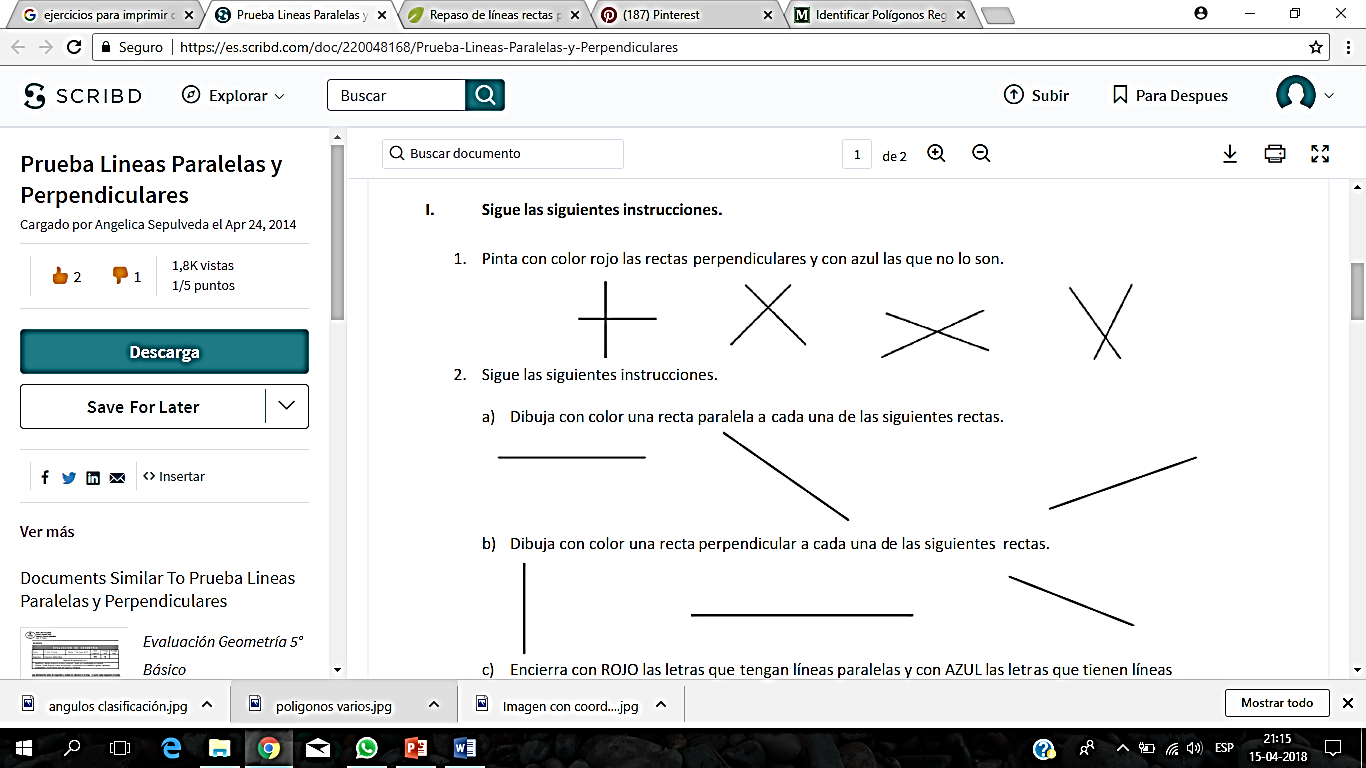 Sigue las instrucciones.Dibuja con color una recta perpendicular a cada una de las siguientes rectas Dibuja con color una recta perpendicular a cada una de la siguientes rectas Encierra con color rojo las letras que tengas lineas paralelas y con azul las letras que tienen lineas perpepndiculares 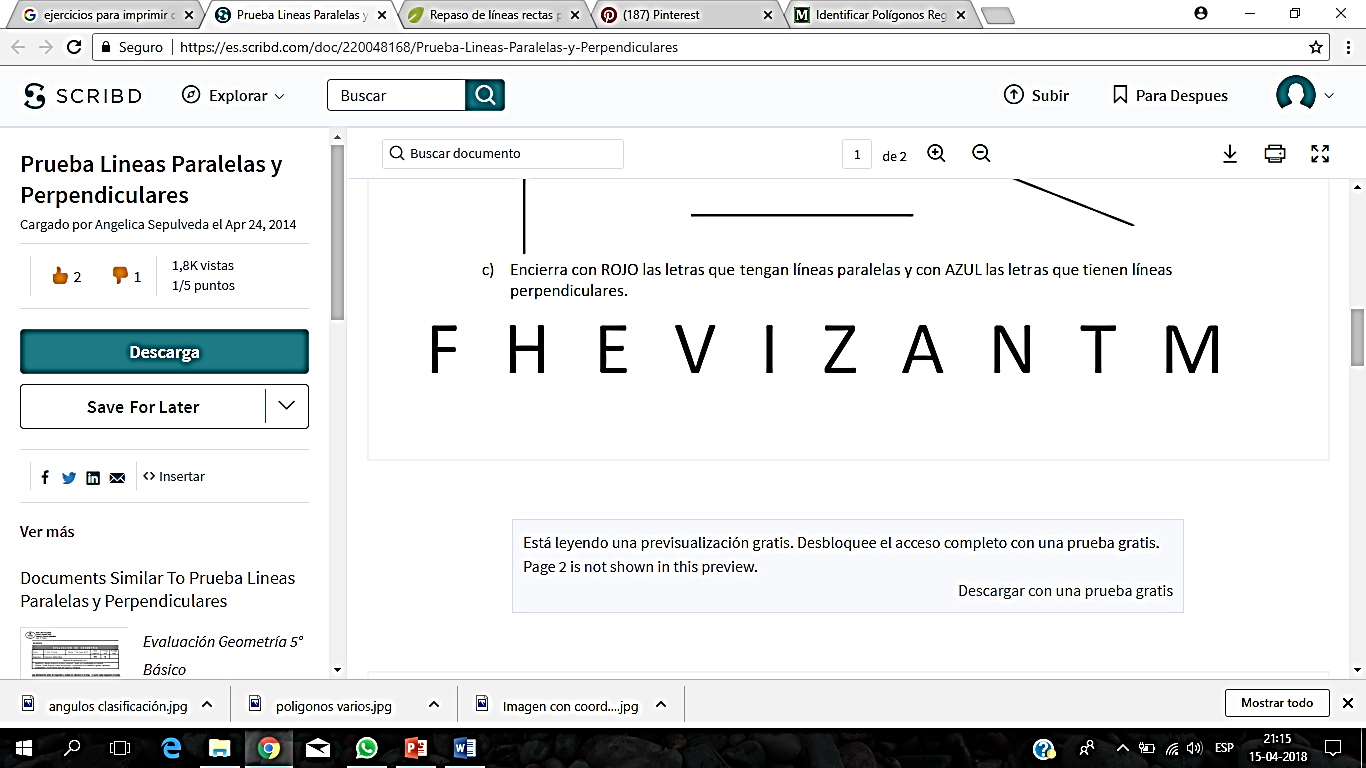 Sigue las instrucciones.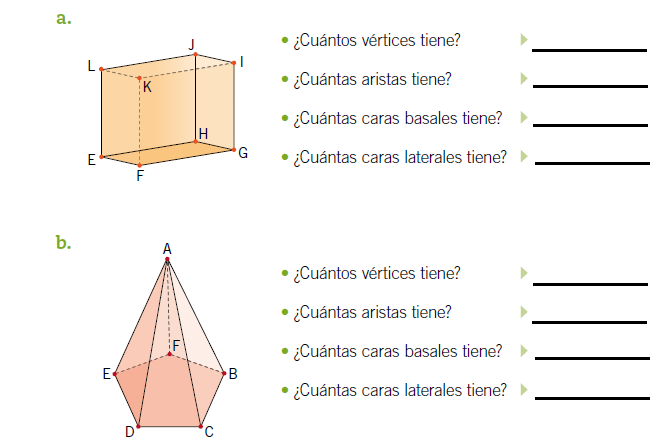 Pinta con color rojo líneas perpendiculares y con color azul las paralelas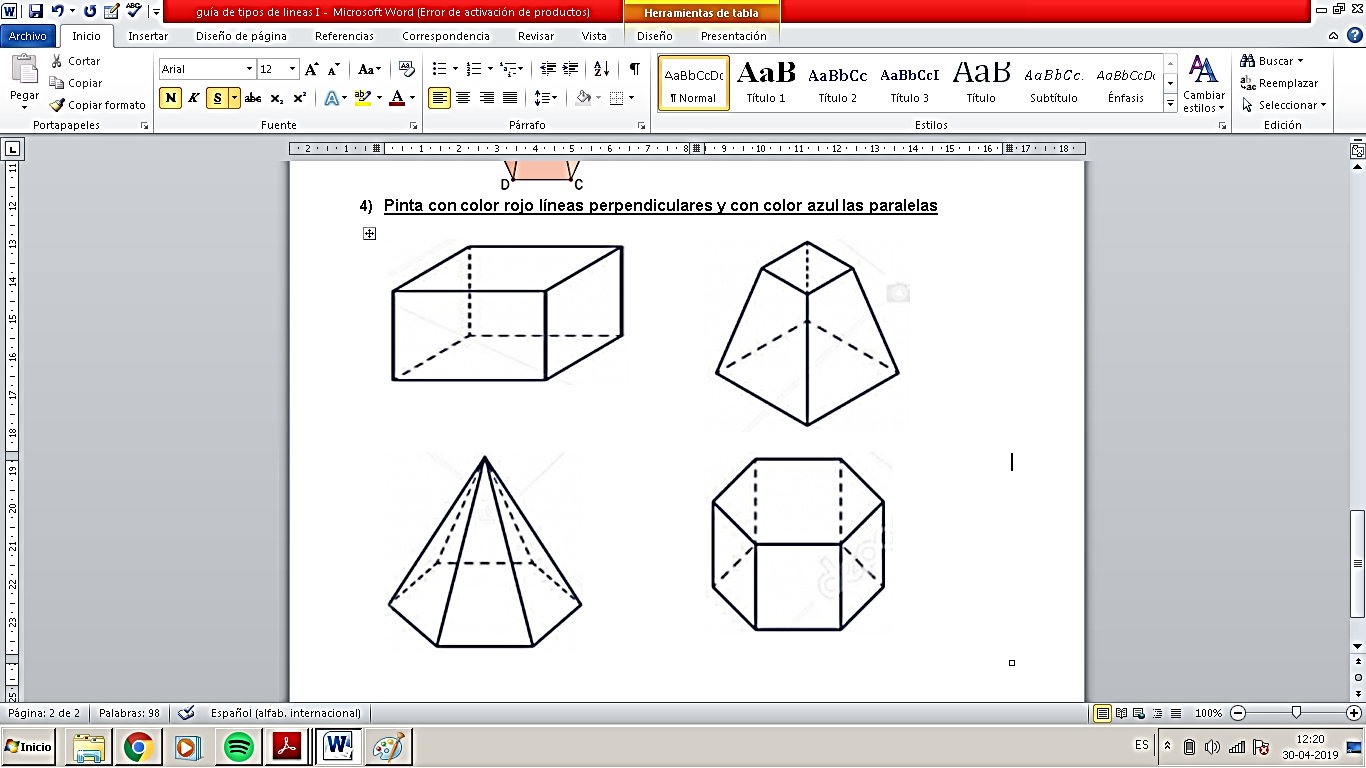 Nombre:Nombre:Curso: 5 ° AFecha: